California Off-Road Vehicle Association1500 El Camino #352 Sacramento, CA 95833info@corva.orgAGENDACalifornia Off-Road Vehicle Association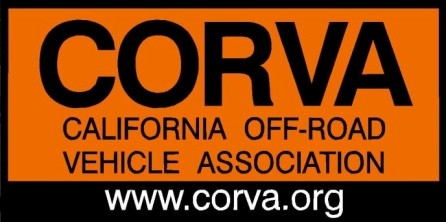 Board of Directors Meeting Minutes, January 23, 7:00 PMPhone Number: (857) 232-0158 • Access Code: #104206Call to Order - 7:00 PMRoll Call & WelcomeBoard Members: Bruce Brazil, Diana Mead, Bob Ham, Ed Stovin, Vinnie Barbarino, Bruce Whitcher, Mike Moore, Jim WoodsGuests: Beth Pfeiler, Ed Waldheim, Butch Meyner, Paul Enstrom, Debi CampbellManaging Director: Amy GranatReview Agenda, modify as necessaryMinutes from previous BOD meeting:Motion to approve last meeting minutes by Bob Ham, second by Bruce W: motion approved unanimously.President's ReportDiana - Annual meeting date 5/20/17. Please comment on this date. It is not yet set in stone and adjustments could be made. I am looking into RV facilities with meeting rooms. Bakersfield or Visalia. If I can find one a bit more mid state I will go for it, but we also need hotels close by. I would appreciate the knowing those who would like to bring a motorhome. Prices so far are between, $30 and $45 per night full hook ups.Diana - I have found 2 alternatives, one in Visalia and one in Bakersfield that could be possible. If anyone has feedback it would be appreciated. Please let me know how many RV spaces will be needed, and people want to bring their own rigs. Jim, Vinnie, Amy and probably Ken would bring their RV’s. Legislative ReportSan Bernardino designation of legal routes: Ed Waldheim – David Hubbard sent a letter out about a conference committee on WEMO. One of the things that the Sierra Club wants to do is designate all the county roads as street legal only as part of the stipulated agreement. The Sierra Club has been trying to get OHV’s off roads and trails for a long time, and this is another way to accomplish their goal. BLM is looking at this as an appeasement for WEMO, but they will always come back for something else. What is the next thing going to be? BLM believes if we don’t agree to this stipulation, they will put a stay on all OHV travel in the WEMO area. CORVA received it because we are still on the lawsuit. Bob – are the county roads maintained or unmaintained roads? The law is that we get trails that are not supported by gas taxes. Every county their list of maintained highway miles because that gets sent over to the controller and the Department of Finance, and every county gets money based on population and maintained miles. Changes to the OHMVR Division: Bob – we had a meeting with legislative staff, and we don’t have an author for our bill yet. We are getting close on time, and need to get the support of the Transportation committees in the Legislature. A bill may be introduced by a legislator to get back the $10 million. Bruce Whitcher: it is clear that CMRC doesn’t have a lot of direction and/or information. Bob – the community has to go in united. Transformation: the is not a lot that brings in Boating and Waterways or OHMVR in the governor’s budget. Bruce Brazil: next OHMVR Commission meeting is 2/9 – 2/10 and the tour is King of the Hammers. Finance Report: Mike Moore - We are still hanging in for the year. Our income is slightly up, and our expenses are down. No significant changes from last month. Northern Report: Bruce Brazil – 2 new members of the East Bay Regional Parks board who may not be good for OHV interests.Southern Report: Jim – working on the Family Fun Run, and everything is going well and we will have more information on the next call. Club Meeting – Linda  and Vinnie went to the Victor Valley 4WD Club meeting and gave a presentation on CORVA. A number of their members are already members of CORVA. Also went on a run with the Dirt Devils, and met with the Orange County Dualies. They didn’t have very many CORVA members, but some people said they will be joining CORVA. Ongoing Business:OpenDAC: Ed S – I applied to the DAC previously, but was turned down and I applied again and was not successful. Ed W – go to the next DAC meeting in Needles on February 24/25 New BusinessWinch Clinic: Beth Pfeiler, president of United trail Maintainers. We are primarily horse and mule trackers, but we help the forest maintain the trails and work with all types of forest users. We started working with OHV on the Los Padres, on the Mt. Pinos district because they needed the most help with maintenance. We are growing slowly, and dedicated to working with everyone. A new ranger asked us to develop the Job Hazard Analysis for FS volunteers. We are going to have a winching training on February 11/12 in the Sequoia National Forest in Lake Isabella. We have a lot of participants including wilderness groups. They drive 4wd vehicles too and need to learn how to use their winches. Adjournment: Motion to adjourn by Bob Ham seconded by Bruce B: motion approved 8:45pmNext CORVA scheduled board meeting February 27, 2017Protecting public land for the people, not from the people, since 1970California's Off Road Voice for Access